ANALISIS PENETAPAN HARGA DAN SALURAN DISTRIBUSI TANAMAN PADI TERHADAP PENINGKATAN PENDAPATAN PETANI PADI DI DESA DURIAN KECAMATAN PANTAI LABU KABUPATEN DELI SERDANGSKRIPSIOLEH :
TEDY IRAWANNIM. 164114078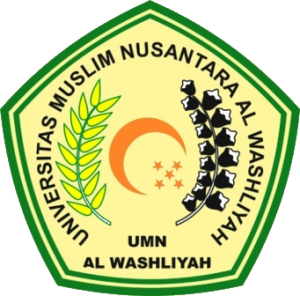 FAKULTAS PERTANIANPROGRAM STUDI AGRIBISNISUNIVERSITAS MUSLIM NUSANTARA AL WASHLIYAHMEDAN2020